Додаток 1до оголошення про проведення спрощеної закупівліТехнічні,  якісні та кількісні вимоги щодо закупівлі«Біотуалети  для оснащення тимчасових укриттів» ДК 021:2015 – 24950000-8-Спеціалізована хімічна продукція»Примітка: Усюди в тексті, де містяться найменування торгових марок, фірм, патентів, конструкцій,  типів, джерело походження чи виробника слід розуміти «або еквівалент».На підтвердження якості та безпечності товару, що є предметом закупівлі учасник повинен надати наступні документи: - сертифікат / декларацію відповідності/ висновки санітарно-гігієнічної експертизи, гарантійний талон на товар або інші документи, що засвідчують якість та відповідність товару вимогам нормативно-технічних документів;- технічний  паспорт на товар, та/або інструкцію з експлуатації.Прийнятний термін поставки: до 30.08.2022.Умови поставки: послуги з транспортування, розвантаження, в приміщеннях закладів здійснюються за рахунок постачальника, окремо не сплачуються та включаються до загальної вартості товару. Умови оплати за договором (порядок здійснення):- Оплата після поставки товару в заклад.- Тип оплати: післяплата (після поставки товару в заклади та надання видаткової накладної від закладу).- Розмір оплати: 100%.- Опис: оплата здійснюється відповідно до статей 23 та 49 Бюджетного кодексу України.Адреса поставки: Товар передається Покупцю з документами, що підтверджують його походження, якість та безпеку (сертифікат / декларація відповідності, висновки санітарно-гігієнічної експертизи тощо) та постачається за адресами закладів згідно Додатку 6. № з/пНайменування товаруТехнічні, якісні та кількісні вимоги до товаруОд.виміруКіль-кість 1Біотуалет  для оснащення тимчасових укриттів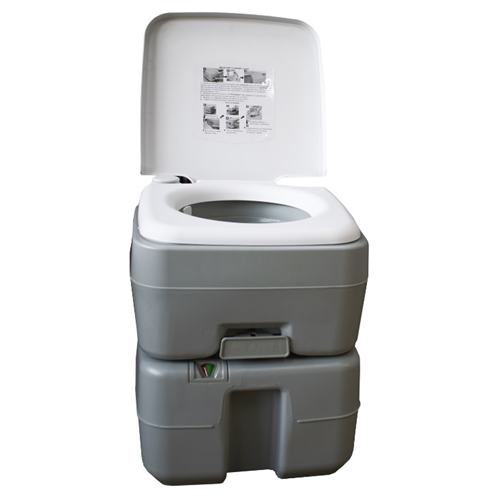 Тип туалету: Хімічний (рідинний)Максимально допустиме навантаження: 150 кг (+ -)Об’єм бака для води: 10-15 лОб’єм нижнього бака: 20-25 лСистема змиву: Механічна або ручна помпаГарантійний термін: не менше 12 місСтан: НовийНаявність індикатора заповнення не обов’язковаТовар має відповідати вимогам чинного законодавства, державним санітарним нормам і правилам утримання населених місць, затверджених наказом  Міністерства охорони здоров’я України  №145 від 17.03.2011 року.шт.22